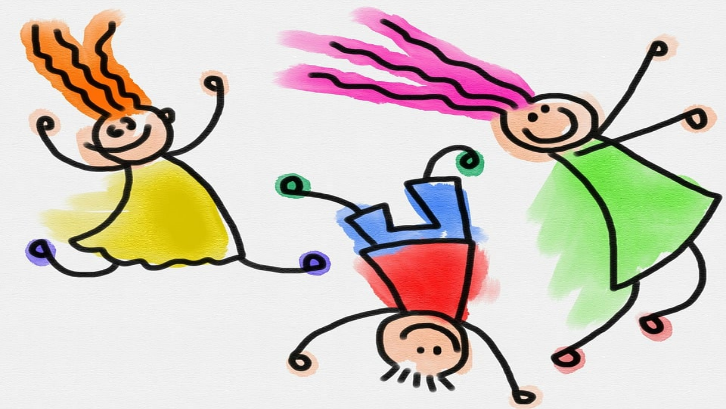 Regulamin HECY czyli I Grodziskiego Przeglądu                                 Amatorskich Grup Teatralnych  Dzieci i MłodzieżyPrzegląd objął honorowym patronatem                     Burmistrz Grodziska Mazowieckiego Grzegorz BenedykcińskiI.  ORGANIZATORSzkoła Podstawowa im. dra Mateusza Chełmońskiego w Adamowiźnie (ul. Osowiecka 33, 05-825 Grodzisk Maz. email: spa@grodzisk.pl, tel. 22 755-54-34 we współpracy z Centrum Kultury                                w Grodzisku Maz.II. MIEJSCE I TERMIN PRZEGLĄDUSala widowiskowa Centrum Kultury, ul. Spółdzielcza 9, 05-825 Grodzisk Mazowiecki;16 maja 2023 r. – dzień przeznaczony na próby dla grup teatralnych19 maja 2023 r. – HECAOrganizator zastrzega sobie możliwość zmiany terminu przeglądu z jednodniowego na dwudniowy                 w przypadku zgłoszenia dużej ilości uczestników.III. CELE PRZEGLĄDUPrezentacja dorobku twórczości teatralnej grodziskich szkół podstawowych i innych placówek oświatowych;Wymiana doświadczeń między nauczycielami i instruktorami zainteresowanymi rozwijaniem zdolności teatralnych dzieci i młodzieży;Rozwój współpracy między szkołami i placówkami;Promocja kultury teatralnej wśród dzieci i młodzieży;Uzyskanie informacji podsumowujących i wskazówek do dalszej pracy z grupą teatralną                     w ramach spotkania warsztatowego z członkami jury;IV. UCZESTNICY  I WYMAGANIA REPERTUAROWE PRZEGLĄDU W przeglądzie uczestniczyć mogą grupy: - dzieci z grodziskich przedszkoli;- uczniów z klas I-VIII szkoły podstawowej pod opieką nauczycieli, które przygotowały przedstawienie podczas zajęć lekcyjnych lub pozalekcyjnych;- dzieci i młodzieży ze świetlic wiejskich.Tematyka i forma prezentowanych spektakli są dowolne. Przyjmuje się  wszystkie możliwe formy wypowiedzi teatralnej. Z możliwości udziału w przeglądzie wyłącza się grupy, które przygotowują przedstawienia w języku innym niż polski oraz spektakle o tematyce bożonarodzeniowej.V. WARUNKI UCZESTNICTWAWarunkiem uczestnictwa w przeglądzie jest wypełnienie karty zgłoszenia (karta nr 1)  i dostarczenie jej na adres organizatora. Do 30 marca 2023 r. należy podać dokładne informacje o planowanym spektaklu wypełniając kartę    nr 2 i dostarczając ją również na adres organizatora.Obie karty znajdują się w załącznikach. Można je dostarczyć pocztą tradycyjną lub elektroniczną na adres: Adamowizna ul. Osowiecka 33, 05-825 Grodzisk Maz.,  adres e-mailowy: spa@grodzisk.plNie ogranicza się ilości grup teatralnych biorących udział w przeglądzie z jednej placówki szkolnej. Dopuszcza się również możliwość udziału dwóch grup prowadzonych przez jednego nauczyciela, jednakże do każdego spektaklu, który ma być zaprezentowany podczas przeglądu, należy wypełnić oddzielny zestaw Kart Zgłoszenia.VI. OCENA PREZENTACJIPrzegląd nie ma charakteru konkursu. Wszyscy uczestnicy dostaną pamiątkowe dyplomy i upominki. W skład jury wchodzić będą profesjonaliści związani z działalnością teatralną dzieci. Jury podsumuje obejrzane przedstawienia i pogratuluje  uczestnikom bez orzekania o wygranej.Dla opiekunów grup, biorących udział w przeglądzie, przewidziane jest jednorazowe spotkanie konsultacyjne, na którym przewodniczący jury przekaże swoje obserwacje i sugestie dotyczące spektakli oraz wskaże możliwe kierunki rozwoju w dalszej pracy. O terminie i miejscu spotkania konsultacyjnego powiadomimy opiekunów grup w późniejszym terminie.VII. POSTANOWIENIA KOŃCOWEKoszty związane z przygotowaniem do prezentacji, przyjazdem, pobytem i ubezpieczeniem na czas przeglądu pokrywają uczestnicy.Organizator zastrzega sobie prawo do zmian w programie bez podania przyczyn.Wszelkich informacji, nie ujętych w regulaminie, udzielą organizatorzy przeglądu:Magdalena Bagińska tel.: 602-717-453, e-mail: pawliniasta@o2.plVIII. INFORMACJA O PRZETWARZANIU DANYCH OSOBOWYCH (RODO ) Podczas organizacji wydarzenia jak i w jego trakcie będzie następować przetwarzanie danych osobowych uczestników zgłoszonych for  teatralnych i ich opiekunów z placówek oświatowych, które dokonywały zgłoszenia. Mając na względzie zachowanie wysokiego poziomu bezpieczeństwa przetwarzanych danych osobowych oraz poprawne wykonanie obowiązków wynikających z przepisów RODO, informujemy wypełniając tym samym obowiązek informacyjny zawarty w art. 13 RODO, że :Administratorem danych osobowych przetwarzanych w ramach wydarzenia jest :	Szkoła Podstawowa im. dra Mateusza Chełmońskiego w Adamowiźnie (ul. Osowiecka 33, 	05-825 Grodzisk Maz. email: spa@grodzisk.pl, tel. 22 755-54-34 Administrator danych chcąc zapewnić pełna zgodność procesów przetwarzania danych osobowych w ramach prowadzonych czynności  rejestracyjnych, organizacyjno-informacyjnych na wszystkich etapach wydarzenia, a także w obszarze prowadzonych działań marketingowych których celem jest popularyzacja wydarzenia z wykorzystaniem metod tradycyjnych, jak i elektronicznych np. środowiska social mediów,  wyznaczył Inspektora Ochrony Danych, którego funkcję pełni Robert Kozłowski, z którym można wyjaśniać wszelkie sprawy dotyczące RODO i przetwarzania danych osobowych. Kontakt z IOD można nawiązać za pomocą e-mail: iod@cdkp.pl lub telefonicznie 604-362-559. Dane osobowe będą przetwarzane w celu: 1) rejestracji uczestników zgłaszanych na wydarzenie i podczas prowadzonych czynności organizacyjno-informacyjnych niezbędnych do utrzymania kontaktu z uczestnikami i ich opiekunami za pomocą dostępnych środków komunikacji elektronicznej przekazanej nam przez opiekunów uczestników. Podstawą legalizująca nasze prawo do przetwarzania danych będzie art. 6 ust. 1 lit. a RODO. 2) W celu prowadzenia aktywnego marketingu na rzecz popularyzacji wydarzenia z wykorzystaniem administrowanych przez organizatora środowisk  social mediów. Podstawą legalizująca nasze prawo do przetwarzania danych będzie art. 6 ust. 1 lit. a RODO.Kategorie danych, które będą przetwarzane to dane osobowe przekazane Organizatorowi na podstawie przesłanych Kart Zgłoszenia i pozostałe, które będą niezbędne do osiągnięcia założonych celów wydarzenia, w przypadku przebywania w przestrzeni zarządzanej przez współorganizatora tj. Centrum Kultury  , będzie dochodziło również do utrwalenia wizerunku uczestników i ich zachowania behawioralnego z wykorzystaniem systemu monitoringu wizyjnego, którego celem użycia jest zapewnienie bezpieczeństwa osób na terenie placówki.Odbiorcami danych osobowych będzie  Urząd Miejski Grodzisk Mazowiecki w celach marketingowych oraz Radio Pogoria zgodnie z prowadzoną przez siebie lokalną misją informacyjną .Dane osobowe nie będą przekazywane poza terytorium Polski/UE/ Europejskiego Obszaru Gospodarczego.Dane osobowe będziemy przetwarzać przez okres organizacji wydarzenia i nie dłużej niż 12- miesięcy od jego zakończenia, chyba że wystąpią zgłoszone roszczenia wynikające z praw należnych RODO przez osoby fizyczne, będące uczestnikami. Osoby, których dane będziemy przetwarzać mają prawo do treści  swoich danych osobowych, ich sprostowania, ograniczenia dalszego przetwarzania lub usunięcia, jak również wniesienia skargi do Prezesa UODO w przypadku uznania, że przetwarzanie danych osobowych przez Administratora narusza przepisy RODO.Informujemy, że Administrator nie prowadzi przetwarzania zautomatyzowanego, którego wynikiem była by decyzja w stosunku do osób je udostępniających , w tym nie prowadzi profilowania z wykorzystaniem systemów teleinformatycznych.Informujemy, że podanie danych osobowych jest dobrowolne, ale niezbędne do przyjęcia zgłoszenia uczestnictwa w wydarzeniu. Brak ich przekazania uniemożliwi nam rozpatrzenie zgłoszenia , a tym samym uniemożliwi uczestnictwo w wydarzeniu.Każda osoba będąca uczestnikiem wydarzenia powinna wyrazić zgodę na przetwarzanie danych osobowych przez Organizatora, wypełniając i  dostarczając  wraz z kartą zgłoszeni załączoną Zgodę na PDO (załącznik nr 3 ) podpisaną przez rodziców lub opiekunów prawnych. 